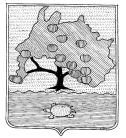 КОМИТЕТ ПО УПРАВЛЕНИЮ МУНИЦИПАЛЬНЫМ ИМУЩЕСТВОМ МУНИЦИПАЛЬНОГО ОБРАЗОВАНИЯ «ПРИВОЛЖСКИЙ РАЙОН» АСТРАХАНСКОЙ ОБЛАСТИРАСПОРЯЖЕНИЕот «22» 02 2022 г. №  324р._с. Началово Об установлении публичного сервитутав отношении земельного участка,расположенного по адресу:Астраханская область, Приволжский район	  На основании ходатайства публичного акционерного общества «Россети Юг», в соответствии со ст. 39.43 Земельного кодекса Российской Федерации, Постановлением Правительства Астраханской области № 232 от 26.05.2020 «О внесении изменений в постановление Правительства Астраханской области от 26.11.2010 № 474-П», ст.ст. 63,64 Устава муниципального образования «Приволжский район» Астраханской области, подпунктом 3.1.5 пункта 3 Положения о комитете по управлению муниципальным имуществом муниципального образования «Приволжский район» Астраханской области:	1. Установить публичный сервитут на части земельных участков, расположенных по адресу: Астраханская область, Приволжский район с кадастровыми номерами:        30:09:000000:348, р-н Приволжский, граница с северо-запада проходит по южной границе черты населенного пункта п. Эрле, с севера граница проходит по безымянному ерику, граница с запада и юго-запада проходит в 30 м от левого берега р. Кигач, Приволжский район, граница с северо-запада проходит по южной границе черты населенного пункта п. Эрле, с севера граница проходит по безымянному ерику, граница с запада и юго-запада проходит в 30 м от левого берега р. Кигач; - 30:09:140402:48, Приволжский муниципальный район, сельское поселение Яксатовский сельсовет, п. Эрле, улица Кигачная, з/у 7; - 30:09:140402:47, Приволжский район, п. Эрле, ул. Кигачная, 7 "а"; - 30:09:140402:3, р-н Приволжский, п. Эрле, ул. Кигачная, 9; - 30:09:140402:25, р-н Приволжский, п. Эрле, ул. Кигачная, №8 относящейся к кв. №1; - 30:09:140402:23, р-н Приволжский, п Эрле, ул Кигачная, 13 относится к квартире 2; - 30:09:140402:21, р-н Приволжский, п Эрле, ул Кигачная, 14 относится к квартире 1; - 30:09:140402:19, р-н Приволжский, п. Эрле, ул. Кигачная, 3; - 30:09:140402:18, р-н Приволжский, п. Эрле, ул. Кигачная, 14 относится к кв. 2; - 30:09:140402:16, р-н Приволжский, п. Эрле, ул. Кигачная, 15 "А"; - 30:09:140402:12, р-н Приволжский, п. Эрле, ул. Кигачная, 2; - 30:09:140401:98, р-н Приволжский, п. Эрле, ул. Придорожная, 1 "А"; - 30:09:140401:95, р-н Приволжский, расположенный в границах муниципального образования "Яксатовский сельсовет", примыкающий к западной границе п. Эрле; - 30:09:140401:68, р-н Приволжский, п. Эрле, ул. Придорожная, 5; - 30:09:140401:67, р-н Приволжский, п Эрле, ул Придорожная, 4; - 30:09:140401:100, р-н Приволжский, п. Эрле, ул. Кигачная, 13 "А"; - 30:09:140401:1, р-н Приволжский, п. Эрле, ул. Придорожная, 2, а также в отношении земельных участков сведения о прохождении границ которых не содержаться в едином государственном реестре недвижимости, но фактически расположены в границах устанавливаемого публичного сервитута, объекта электросетевого хозяйства ВЛ-0,4 кВ от КТП 42 ф.7 ПС Фунтово.2. Публичный сервитут устанавливается по ходатайству публичного акционерного общества «Россети Юг» (ОГРН 1076164009096, ИНН 6164266561, юридический адрес: 344002, Российская Федерация, Ростовская область, г. Ростов-на-Дону, ул. Большая Садовая, д. 49) в целях размещения объектов электросетевого хозяйства, их неотъемлемых технологических частей на территории Приволжского района Астраханской области. 3. Утвердить границы публичного сервитута, согласно приложению.4. Срок публичного сервитута – 49 (сорок девять) лет.5. Использование земельных участков и (или) расположенных на них объектов недвижимости будет затруднено только при предотвращении или устранении аварийных ситуаций.6. Капитальный ремонт объектов электросетевого хозяйства производится с предварительным уведомлением собственников (землепользователей, землевладельцев, арендаторов) земельных участков 1 раз в 12 лет (продолжительность не превышает три месяца для земельных участков, предназначенных для жилищного строительства, ведения личного подсобного хозяйства, садоводства, огородничества; не превышает один год-в отношении иных земельных участков)7. Обладатель публичного сервитута обязан привести земельный участок в состояние, пригодное для использования в соответствии с видом разрешенного использования, в сроки, предусмотренные пунктом 8 статьи 39.50 Земельного Кодекса Российской Федерации.8. В течении пяти рабочих дней со дня принятия распоряжения:8.1. Разместить распоряжение об установлении публичного сервитута на официальном сайте комитета по управлению муниципальным имуществом муниципального образования «Приволжский район» Астраханской области в информационно-телекоммуникационной сети «Интернет»;8.2. Обеспечить опубликование указанного решения (за исключением приложений к нему) в порядке, установленном для официального опубликования (обнародования) муниципальных правовых актов уставом поселения, городского округа (муниципального района в случае, если земельные участки и (или) земли, в отношении которых установлен публичный сервитут, расположены на межселенной территории) по месту нахождения земельных участков, в отношении которых принято указанное решение.8.3. Направить копию распоряжения правообладателям земельных участков, в отношении которых принято решение об установлении публичного сервитута.8.4. Направить копию распоряжения об установлении публичного сервитута в орган регистрации прав.8.5. Направить обладателю публичного сервитута копию решения об установлении публичного сервитута, сведения о лицах, являющихся правообладателями земельных участков, сведения о лицах, подавших заявления об их учете.Врио председателя комитета                                                                                                                                                      А.И. Алимуллаева